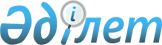 О внесении изменений в приказ Министра труда и социальной защиты населения Республики Казахстан от 19 июня 2018 года № 259 "Об утверждении Правил регистрации лиц, ищущих работу, безработных и осуществления трудового посредничества, оказываемого центрами занятости населения"
					
			Утративший силу
			
			
		
					Приказ Министра труда и социальной защиты населения Республики Казахстан от 30 марта 2021 года № 95. Зарегистрирован в Министерстве юстиции Республики Казахстан 1 апреля 2021 года № 22458. Утратил силу приказом Заместителя Премьер-Министра - Министра труда и социальной защиты населения Республики Казахстан от 9 июня 2023 года № 214.
      Сноска. Утратил силу приказом Заместителя Премьер-Министра - Министра труда и социальной защиты населения РК от 09.06.2023 № 214 (вводится в действие с 01.07.2023).
      ПРИКАЗЫВАЮ:
      1. Внести в приказ Министра труда и социальной защиты населения Республики Казахстан от 19 июня 2018 года № 259 "Об утверждении Правил регистрации лиц, ищущих работу, безработных и осуществления трудового посредничества, оказываемого центрами занятости населения" (зарегистрирован в Реестре государственной регистрации нормативных правовых актов под № 17199, опубликован 1 августа 2018 года в Эталонном контрольном банке нормативных правовых актов) следующие изменения:
      в Правилах регистрации лиц, ищущих работу, безработных и осуществления трудового посредничества, оказываемого центрами занятости населения, утвержденных указанным приказом:
      подпункт 5) пункта 2 изложить в следующей редакции:
      "5) государственный информационный портал "Электронная биржа труда" (далее – информационный портал "Электронная биржа труда") – информационная система, содержащая единую информационную базу рынка труда.";
      пункт 5 изложить в следующей редакции:
      "5. Для регистрации в качестве лица, ищущего работу, соискатель предъявляет в центр занятости по месту жительства или Государственную корпорацию документы в соответствии с перечнем, предусмотренным стандартом государственной услуги согласно приложению 1 к настоящим Правилам.
      После удостоверения личности и введения данных в АИС "Рынок труда" документы возвращаются соискателю.";
      пункт 13 изложить в следующей редакции:
      "13. При регистрации соискателя в качестве лица, ищущего работу, работник центра занятости информирует о возможностях использования информационного портала "Электронная биржа труда".";
      пункт 19 изложить в следующей редакции:
      "19. Ассистент информирует о возможностях использования информационного портала "Электронная биржа труда".";
      пункт 24 изложить в следующей редакции:
      "24. Центр занятости в течение одного рабочего дня со дня регистрации лица, ищущего работу, оказывает ему содействие в подборе подходящей работы в соответствии с главой 5 настоящих Правил.";
      пункты 31 и 32 изложить в следующей редакции:
      "31. В случае, если центр занятости по истечении периода, указанного в пункте 24 настоящих Правил, не подобрал для соискателя подходящую работу или соискатель отказался от предложенной работы, то в течение одного рабочего дня направляет в электронном виде через АИС "Рынок труда" местному органу по вопросам занятости населения его документы, указанные в стандарте государственной услуги в соответствии с приложением 1 к настоящим Правилам.
      Директор центра занятости или уполномоченное им лицо закрепляет проект решения о регистрации лица, ищущего работу в качестве безработного лица (далее – безработный), в АИС "Рынок труда" электронной цифровой подписью.
      32. Местный орган по вопросам занятости населения осуществляет проверку достоверности полученной информации через АИС "Рынок труда" в информационных системах государственных органов и (или) организаций.
      Первый руководитель местного органа по вопросам занятости населения или уполномоченное им лицо с момента получения документов согласно пункту 31 настоящих Правил, в течение одного рабочего дня в АИС "Рынок труда" подписывает решение о регистрации безработного посредством электронной цифровой подписи.";
      пункт 34 изложить в следующей редакции:
      "34. Не регистрируются в качестве безработного:
      1) не достигшие шестнадцатилетнего возраста;
      2) работающие по трудовому договору, в том числе выполняющие работу за оплату на условиях полного либо неполного рабочего времени или имеющие иную оплачиваемую работу, приносящую заработок (доход);
      3) достигшие пенсионного возраста, установленного пунктом 1 статьи 11 Закона Республики Казахстан от 21 июня 2013 года "О пенсионном обеспечении в Республике Казахстан";
      4) представившие документы, содержащие заведомо ложные сведения об отсутствии работы и заработка (дохода), а также другие недостоверные сведения;
      5) студенты и учащиеся старших классов общеобразовательных школ, претендующие на участие в активных мерах содействия занятости, в соответствии с Законом.";
      пункт 45 изложить в следующей редакции:
      "45. Местный орган по вопросам занятости населения после снятия с учета безработного делает отметку в индивидуальной карте занятости безработного в АИС "Рынок труда".
      Первый руководитель местного органа по вопросам занятости населения или уполномоченное им лицо в АИС "Рынок труда" подписывает решение о снятии безработного с учета электронной цифровой подписью.
      Работник центра занятости в течение двух рабочих дней со дня снятия безработного с учета уведомляет его об этом посредством информационно-коммуникационных технологий и (или) абонентского устройства сети сотовой связи, а жителей сельской местности через акима поселка или ассистента, села, сельского округа.
      В случае снятия безработного с учета согласно пункту 44 настоящих Правил указанные сведения вносятся работником центра занятости в индивидуальную карту занятости безработного в АИС "Рынок труда".";
      в пункт 48 внесено изменение на казахском языке, текст на русском языке не меняется;
      в пункт 52 внесено изменение на казахском языке, текст на русском языке не меняется;
      пункты 53, 54, 55 и 56 изложить в следующей редакции:
      "53. Работодатель направляет центру занятости письменно или посредством информационного портала "Электронная биржа труда" сведения о наличии вакансий, за исключением вакантных должностей государственных служащих, выборных государственных должностей, депутатов Парламента и маслихатов, судей Республики Казахстан, лиц, состоящих на воинской службе, сотрудников специальных государственных, правоохранительных органов и государственной фельдъегерской службы, работников Национального Банка Республики Казахстан и его ведомств, уполномоченного органа по регулированию, контролю и надзору финансового рынка и финансовых организаций в течение пяти рабочих дней со дня их появления с указанием условий труда и оплаты.
      54. При направлении работодателем сведений о наличии вакансий в письменном виде работник центра занятости в течение одного рабочего дня со дня получения регистрирует их в АИС "Рынок труда".
      При регистрации в АИС "Рынок труда" работником центра занятости вносится следующая информация о вакансии: профессия (должность), условия труда, регион трудоустройства, требования к квалификации соискателя, дата регистрации вакансии в центре занятости, требуемый уровень образования, профессиональный уровень, уточнение по профессии, требуемый стаж работы соискателя, уровень заработной платы, должностные обязанности, наличие стажировки и другие дополнительные сведения о вакансии.
      Сформированные в АИС "Рынок труда" работником центра занятости сведения о вакансиях размещаются в свободном доступе на информационном портале "Электронная биржа труда".
      55. При направлении сведений о наличии вакансий посредством информационного портала "Электронная биржа труда" работодатели размещают информацию о вакансии, указанной в пункте 54 настоящих Правил, через "личный кабинет".
      Сформированные работодателем на информационном портале "Электронная биржа труда" сведения о вакансиях автоматически размещаются в АИС "Рынок труда".
      56. После регистрации вакансий, которые направлены работодателем в центр занятости письменно или посредством информационного портала "Электронная биржа труда", в соответствии с параграфом 2 настоящей главы, центр занятости в течение одного рабочего дня проводит подбор кандидатов на вакансии.
      Центр занятости проводит подбор кандидатов на вакансии среди лиц, ищущих работу, безработных и иных обратившихся лиц, зарегистрированных центром занятости в АИС "Рынок труда" и лиц, которые самостоятельно зарегистрировались на информационном портале "Электронная биржа труда".
      Центр занятости обеспечивает подбор вакансий для зарегистрированных в АИС "Рынок труда" лиц, ищущих работу, безработных и иных обратившихся лиц.";
      пункты 58, 59 и 60 изложить в следующей редакции:
      "58. Работник центра занятости в течение одного рабочего дня со дня возникновения вакансий уведомляет лицо, ищущее работу, и (или) безработного, и (или) иных обратившихся лиц о наличии подходящей работы:
      1) при его личном посещении центра занятости;
      2) посредством информационного портала "Электронная биржа труда" через "личный кабинет";
      3) посредством абонентского устройства сети сотовой связи.
      Если лицо, ищущее работу, безработный или иное обратившееся лицо проживают в сельской местности, специалист центра занятости уведомляет их о наличии подходящей работы также через ассистента по АСП.
      59. При получении от центра занятости предложений о наличии подходящей работы лицо, ищущее работу в течение одного рабочего дня, безработный и иное обратившееся лицо в течение трех рабочих дней, лично или посредством информационно-коммуникационных технологий и (или) абонентского устройства сотовой связи уведомляет центр занятости о согласии или отказе от предложенной подходящей работы.
      60. При согласии кандидатов на трудоустройство на заявленную вакансию и при соответствии условий работы для кандидатов работник центра занятости в течение одного рабочего дня направляет работодателю данные (резюме) отобранных кандидатов:
      1) через АИС "Рынок труда". Данные (резюме) кандидатов отображаются в "личном кабинете" работодателя на информационном портале "Электронная биржа труда". Работник центра занятости посредством информационно-коммуникационных технологий и (или) абонентского устройства сети сотовой связи сообщает работодателю о направленных ему данных (резюме) кандидатов;
      2) посредством информационно-коммуникационных технологий и (или) абонентского устройства сети сотовой связи.
      В случае необходимости, работник центра занятости напоминает работодателю рассмотреть данные (резюме) кандидатов и сообщить о своем решении посредством информационно-коммуникационных технологий и (или) абонентского устройства сети сотовой связи.
      Работник центра занятости согласовывает с работодателем время и место проведения собеседования с кандидатами, которые заинтересовали работодателя.
      Работник центра занятости посредством информационно-коммуникационных технологий и (или) абонентского устройства сети сотовой связи уведомляет кандидатов о времени и месте проведения собеседования с работодателем.";
      пункты 62, 63 и 64 изложить в следующей редакции:
      "62. Работодатель в течение пяти рабочих дней со дня направления кандидата для трудоустройства извещает центр занятости письменно или посредством информационного портала "Электронная биржа труда" через "личный кабинет" о приеме на работу или об отказе в приеме на работу.
      Отсутствие извещения работодателем о приеме на работу в течение пяти рабочих дней считается отказом в трудоустройстве предложенного кандидата.
      63. В случае подтверждения трудоустройства кандидата работодателем, соответствующая вакансия удаляется автоматически из информационного портала "Электронная биржа труда" и в АИС "Рынок труда".
      64. Центром занятости обеспечивается функционирование зоны самообслуживания, где предоставляется возможность самостоятельного размещения резюме и поиска свободных вакансий для соискателей и самостоятельного поиска персонала для работодателей посредством информационного портала "Электронная биржа труда", а также осуществляется консультирование населения по вопросам использования информационного портала "Электронная биржа труда".";
      в приложении 1:
      в Стандарте государственной услуги "Оказание содействия лицам, ищущим работу и безработным":
      строку, порядковый номер 4, изложить в следующей редакции:
      "
      ";
      приложение 1 изложить в новой редакции согласно приложению к настоящему приказу.
      2. Департаменту занятости населения Министерства труда и социальной защиты населения Республики Казахстан в установленном законодательством Республики Казахстан порядке обеспечить:
      1) государственную регистрацию настоящего приказа в Министерстве юстиции Республики Казахстан;
      2) размещение настоящего приказа на интернет-ресурсе Министерства труда и социальной защиты населения Республики Казахстан после его официального опубликования;
      3) в течение десяти рабочих дней после государственной регистрации настоящего приказа представление в департамент юридической службы Министерства труда и социальной защиты населения Республики Казахстан сведений об исполнении мероприятий, предусмотренных подпунктами 1) и 2) настоящего пункта.
      3. Контроль за исполнением настоящего приказа возложить на вице-министра труда и социальной защиты населения Республики Казахстан Биржанова Е. Е.
      4. Настоящий приказ вводится в действие по истечении десяти календарных дней после дня его первого официального опубликования.
      СОГЛАСОВАНОМинистерство цифрового развития,инноваций и аэрокосмическойпромышленностиРеспублики Казахстан
      СОГЛАСОВАНОМинистерство национальнойэкономики Республики Казахстан Заявление
      Прошу зарегистрировать в качестве лица, ищущего работу.Информация о заявителе:Фамилия, имя, отчество (при его наличии) заявителя: _____________________;Индивидуальный идентификационный номер: ___________________________;
      Настоящим, подписываясь ниже, я подтверждаю свое согласие на сбор и обработкумоих персональных данных необходимых для оказания государственной услуги"Регистрация лиц, ищущих работу", на содействие в трудоустройстве через аутсорсинг услугв сфере занятости населения, размещения на государственном информационном портале"Электронная биржа труда" (www.enbek.kz) для рассмотрения моих персональных данныхработниками центра занятости населения, работодателями, зарегистрированнымина информационном портале "Электронная биржа труда", частными агентствами занятости,с которыми заключены договора аутсорсинга в целях трудоустройства (фамилия, имя,отчество (при его наличии), пол, возраст, социальный статус, образование, опыт работы,навыки, контактные номера городских и мобильных телефонов, регион проживания,электронная почта и другие персональные данные в соответствии с ЗакономРеспублики Казахстан от 21 мая 2013 года "О персональных данных и их защите").
      Согласие предоставляется подписанием настоящего заявления в полном объеме,без каких-либо замечаний и возражений.
      "___" ___________ 20___ года ___________ (подпись).
      Предупрежден(а) об ответственности за предоставление недостоверных сведений и поддельных документов.Контактные данные заявителя:Телефон: ___________________;Мобильный: ________________;E-mail: _____________________;"___" ___________ 20___ года.Подпись заявителя:__________________--------------------------------------------------------- (линия отреза)
      Заявление № ____ фамилия, имя, отчество (при его наличии) заявителя:____________________________________________________,дата регистрации заявления: "___" ___________ 20___ года(дата получения услуги: "___" ___________ 20___ года).
      Настоящим, подписываясь ниже, я подтверждаю свое согласие на сбор и обработкумоих персональных данных необходимых для оказания государственной услуги"Регистрация лиц, ищущих работу", на содействие в трудоустройстве через аутсорсинг услугв сфере занятости населения, размещения на государственном информационном портале"Электронная биржа труда" (www.enbek.kz) для рассмотрения моих персональных данныхработниками центра занятости населения, работодателями, зарегистрированнымина информационном портале "Электронная биржа труда", частными агентствами занятости,с которыми заключены договора аутсорсинга в целях трудоустройства (фамилия, имя,отчество (при его наличии), пол, возраст, социальный статус, образование, опыт работы,навыки, контактные номера городских и мобильных телефонов, регион проживания,электронная почта и другие персональные данные в соответствии с ЗакономРеспублики Казахстан от 21 мая 2013 года "О персональных данных и их защите").
      Согласие предоставляется подписанием настоящего заявления в полном объеме,без каких-либо замечаний и возражений.
      "___" ___________ 20___ года ___________ (подпись).Предупрежден(а) об ответственности за предоставлениенедостоверных сведений и поддельных документов.
					© 2012. РГП на ПХВ «Институт законодательства и правовой информации Республики Казахстан» Министерства юстиции Республики Казахстан
				
4
Форма оказания государственной услуги
Электронная (частично автоматизированная) и (или) бумажная.
      Министр трудаи социальной защитынаселенияРеспублики Казахстан 

С. Шапкенов
Приложение к приказу
Министр труда и социальной
защиты населения
Республики Казахстан
от 30 марта 2021 года № 95Приложение
1 к стандарту
государственной услуги
"Оказание содействия лицам,
ищущим работу и безработным"Форма